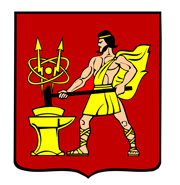 АДМИНИСТРАЦИЯ ГОРОДСКОГО ОКРУГА ЭЛЕКТРОСТАЛЬМОСКОВСКОЙ ОБЛАСТИПОСТАНОВЛЕНИЕ14.02.2019 № 74/2О назначении проведения рейтингового голосования по отбору общественных территорий, подлежащих в 2020 году благоустройству в первоочередном порядкеВ соответствии с Федеральным законом от 06.10.2003 № 131-ФЗ «Об общих принципах организации местного самоуправления в Российской Федерации», Законом Московской области от 30.12.2014 №191/2014-ОЗ «О благоустройстве в Московской области», региональным проектом Московской области «Формирование комфортной городской среды в Московской области» в целях создания механизма прямого участия граждан в формировании комфортной городской среды, увеличение показателя  принимающих участие в решении вопросов развития городской среды, Администрация городского округа Электросталь Московской области ПОСТАНОВЛЯЕТ:Провести с 20.02.2019 по 27.02.2019 года на территории городского округа Электросталь Московской области в Единой системе приема и обработки сообщений 
по вопросам деятельности исполнительных органов государственной власти Московской области, органов местного самоуправления муниципальных образований Московской области (далее - портал «Добродел») рейтинговое голосование по отбору общественных территорий, подлежащих в первоочередном порядке включению в муниципальные программы формирования комфортной городской среды для реализации проектов благоустройства в 2020 году (далее – рейтинговое голосование).Утвердить порядок проведения голосования по отбору общественных территорий, подлежащих благоустройству в первоочередном порядке (прилагается).Отделу по связям с общественностью Администрации городского округа Электросталь Московской области в срок не позднее 7 календарных дней до начала проведения голосования обеспечить информирование жителей городского округа 
о возможности участия в голосовании по выбору общественных территорий Опубликовать настоящее постановление в газете «Официальный вестник» 
и разместить его на официальном сайте www.electrostal.ru городского округа Электросталь Московской области.Источником финансирования публикаций принять денежные средства, предусмотренные в бюджете городского округа Электросталь Московской области 
по подразделу 0113 «Другие общегосударственные вопросы» раздела 0100.Контроль за исполнением настоящего постановлением возложить на заместителя Главы Администрации городского округа Электросталь Московской области В.А. Денисова.Глава городского округа								В.Я. ПекаревПОРЯДОК
проведения голосования по отбору общественных территорий, 
подлежащих благоустройству в первоочередном порядке.I. Общие положенияНастоящий Порядок проведения голосования по отбору общественных территорий, подлежащих благоустройству в первоочередном порядке, (далее – Порядок) устанавливает процедуру организации и проведения рейтингового голосования по проектам благоустройства общественных территорий городского округа Электросталь Московской области, подлежащих благоустройству в первоочередном порядке в соответствии 
с государственной программой Московской области «Формирование современной комфортной городской среды» на 2018–2024 годы, утвержденной постановлением Правительства Московской области от 17.10.2017 № 864/38 (далее – голосование по общественным территориям).Голосование по общественным территориям проводится ежегодно Администрацией городского округа Электросталь Московской области в целях создания механизма прямого участия граждан в формировании комфортной городской среды 
и достижения показателя увеличения доли граждан, принимающих участие в решении вопросов развития городской среды, предусмотренного паспортом регионального проекта «Формирование комфортной городской среды в Московской области».В перечень для голосования по общественным территориям не могут быть включены общественные территории, по которым было проведено голосование в году, предшествующем году проведения голосования, и которые по итогам такого голосования были включены в муниципальные программы формирования современной городской среды с определением года, в котором должно быть проведено благоустройство.II. Организация и проведение голосования 
по общественным территориямОрганизацию и проведение голосования по общественным территориям осуществляет общественная муниципальная комиссия по обеспечению муниципальной программы формирования современной городской среды на территории городского округа Электросталь Московской области, созданная в соответствии с Правилами предоставления 
и распределения субсидий из федерального бюджета бюджетам субъектов Российской Федерации на поддержку государственных программ субъектов Российской Федерации 
и муниципальных программ формирования современной городской среды, утвержденными постановлением Правительства Российской Федерации от 10.02.2017 № 169 
(далее – общественная комиссия).Голосование по общественным территориям проводится не позднее 1 марта текущего года посредством Единой системы приема и обработки сообщений по вопросам деятельности исполнительных органов государственной власти Московской области, органов местного самоуправления муниципальных образований Московской области
(далее – портал «Добродел»).Решение о назначении голосования по общественным территориям оформляется муниципальным правовым актом Администрации городского округа Электросталь Московской области и размещается в официальных средствах массовой информации городского округа Электросталь Московской области в срок не позднее 7 календарных дней до начала проведения голосования по общественным территориям с указанием следующих сведений: даты или периода, времени проведения голосования;формы голосования посредством портала «Добродел»;перечня общественных территорий, представленных на голосование;порядка определения общественных территорий-победителей по итогам голосования;порядка публикации решений о проведении голосования по общественным территориям и его итогов в средствах массовой информации и на официальном сайте городского округа в информационно-телекоммуникационной сети «Интернет» www.electrostal.ru;иные сведения, включаемые по решению Администрации городского округа Электросталь Московской области.III. Граждане, принимающие участие 
в голосовании по общественным территориямВ голосовании могут принимать участие граждане Российской Федерации, имеющие документ, удостоверяющий личность в установленном законодательством Российской Федерации порядке, и проживающие на территории городского округа Электросталь Московской области, в котором организуется голосование по общественным территориям.IV. Общественная комиссияПроведение голосования по общественным территориям организуется общественной комиссией, к функциям которой относится:принятие решения о территориях, которые должны быть вынесены на голосование 
по общественным территориям;формирование территориальных счетных комиссий;организация рассмотрения обращений граждан по вопросам, связанным 
с проведением голосования по общественным территориям;осуществление иных полномочий, определенных Порядком и Положением 
об общественной комиссии, утверждаемымПостановлением Администрации городского округа Электросталь Московской области от 13.10.2017 №722/10.V. Территориальные счетные комиссииПри формировании территориальной счетной комиссии учитываются предложения политических партий, иных общественных объединений, собраний граждан.Количественный состав членов территориальных счетных комиссий определяется общественной комиссией и должен быть не менее трех членов комиссии.В составе территориальной счетной комиссии общественной комиссией назначаются председатель и секретарь территориальной счетной комиссии.Полномочия территориальной счетной комиссии прекращаются после опубликования (обнародования) результатов голосования.VI. Порядок проведения голосования 
по общественным территориям на портале «Добродел»Регистрация (идентификация) участников голосования на портале «Добродел» осуществляется с учетом возможностей электронного сервиса через учетную запись 
в Единой системе идентификации и аутентификации (ЕСИА) либо посредством портала государственных и муниципальных услуг.При проведении голосования участникам голосования по общественным территориям предоставляется возможность:проголосовать удаленно (дистанционно) с использованием персональных стационарных и мобильных аппаратных средств выхода в информационно-телекоммуникационную сеть «Интернет» с возможностью выбора не более одной общественной территории;ознакомиться с описанием общественных территорий, предлагаемых для голосования по общественным территориям.Для обеспечения проведения голосования по общественным территориям Администрация городского округа Электросталь Московской области направляют в адрес Министерства благоустройства Московской области перечень общественных территорий, отобранных общественной комиссией для голосования.Результаты голосования по общественным территориям подводятся территориальной счетной комиссией на основании сведений, представленных Министерством государственного управления, информационных технологий и связи Московской области, и оформляются протоколом, который подписывается председателем территориальной счетной комиссии и передается в общественную комиссию.VII. Порядок определения результатов голосования 
по общественным территориямПодведение итогов голосования по городскому округу Электросталь Московской области производится общественной комиссией на основании протоколов территориальных счетных комиссий и оформляется протоколом общественной комиссии 
об итогах голосования в течение трех дней со дня проведения голосования по общественным территориям. Протоколы территориальных счетных комиссий передаются на хранение 
в Администрацию городского округа Электросталь Московской области.Протокол общественной комиссии об итогах голосования представляется Главе городского округа Электросталь Московской области для его последующего направления 
в Министерство благоустройства Московской области в срок не позднее 5 дней со дня подведения итогов голосования по общественным территориям.Установление итогов голосования по общественным территориям производится общественной комиссией на основании протоколов территориальных счетных комиссий.В протоколе территориальной счетной комиссии о результатах голосования указываются:число граждан, принявших участие в голосовании по общественным территориям;результаты голосования по общественным территориям в виде рейтинговой таблицы общественных территорий, вынесенных на голосование, составленной исходя из количества голосов участников голосования, отданных за каждую общественную территорию;иные сведения по решению соответствующей территориальной счетной комиссии.Протокол общественной комиссии об итогах голосования составляется в двух экземплярах, должен быть пронумерован, подписан всеми присутствовавшими 
при установлении итогов голосования членами общественной комиссии с указанием даты 
и времени его подписания.Итоги голосования по общественным территориям подлежат официальному опубликованию в порядке, установленном для официального опубликования муниципальных правовых актов, и размещаются на официальном сайте городского округа Электросталь Московской области и на официальном сайте Министерства благоустройства Московской области.УТВЕРЖДЕНПостановлением Администрации городского округа Электросталь Московской областиот 14.02.2019 № 74/2